Bewerbung um eine Unterstützung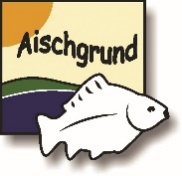 aus dem Bürgerengagement-Fonds II der LAG Aischgrund (LEADER-Projekt)TEIL 11. Bezeichnung der Einzelmaßnahme: >Titel<2. Bewerber Bitte Tabelle ausfüllen.3. Beschreibung des geplanten Vorhabens(WAS soll passieren? WO soll es stattfinden?)>Beschreibung<4. DurchführungszeitraumGeplanter Beginn: >Monat/Jahr<Geplanter Abschluss: >Monat/Jahr<5. Ziele(Was soll bewirkt werden?)>Erläuterung<6. Zielgruppe Wer profitiert am ehesten von der unterstützten Maßnahme?O Kinder     O Jugendliche    O Erwachsene    O Senioren    O Gesamte BevölkerungO Andere, nämlich ….7. Darstellung in der Öffentlichkeit(Wie erfährt die Öffentlichkeit/Bevölkerung von der Maßnahme, die mit Unterstützung der LAG und von LEADER durchgeführt wird?) >Erläuterung<8. Kosten der Maßnahme
Pos. 1	(Nennung)			netto ca.………€		brutto ca………€Pos. 2 Ggf. weitere Positionen…	netto ca.………€		brutto ca………€	…_______________________________________________________________________Gesamtkosten          		 netto ca………€		brutto ca ………€9. Geplante FinanzierungGesamtkosten 					brutto ca.  …………… €abzgl. evtl. weiterer Finanzierungsmittel insgesamt	           ca.  …………… €bitte angeben, woher und wie hoch
(Eigenmittel, Spenden, Teilnehmergebühren etc.)Ergibt Finanzierungslücke				i.Höhe v.   …………… €10. Höhe der beantragten Unterstützung Es kann eine Unterstützung bis zur Höhe der nachgewiesenen Nettokosten gewährt werden. Sie ist begrenzt auf 2.500 Euro.Über die Bewerbung entscheidet der LAG-Vorstand (Entscheidungsgremium). Bei einem positiven Beschluss wird eine einfache Zielvereinbarung unterzeichnet. Nach Abschluss des Projekts sind die bezahlten Rechnungen, Kontoauszüge bzw. Quittungen (bei Barzahlung), ein kurzer Bericht, Presseartikel und/oder Foto/s bei der LAG einzureichen.Wir bitten um eine Unterstützung von ……………………… Euro.…………………………	………………………………………………………….Datum				Name und Unterschrift des Bewerbers/AnsprechpartnersTEIL 2 (Wird von LAG ausgefüllt) Zuordnung zu Entwicklungs- und Handlungszielen oder ThemenfeldernZuständigkeitNameKontaktdaten (Telefon, Mail)Organisation, GruppeZ.B. XY Verein, (Bürger-)Initiative XYAnsprechpartnerNameWeitere beteiligte Akteure, Anzahl ca.Z.B. xx Vereinsmitglieder, yy ArbeitskreismitgliederZ.B. xx Vereinsmitglieder, yy ArbeitskreismitgliederEZ 1 Nachhaltige Landnutzung, Natur- und Umweltschutz      HZ 1.1 Neue Angebote/Einrichtungen für Natur-, Umwelt- und  Klimaschutz      HZ 1.1 Neue Angebote/Einrichtungen für Natur-, Umwelt- und  Klimaschutz      HZ 1.2 Renaturierungs-/Aufwertungsmaßnahmen      HZ 1.2 Renaturierungs-/Aufwertungsmaßnahmen      HZ 1.3 Regionalvermarktung und traditionelle Landnutzung      HZ 1.3 Regionalvermarktung und traditionelle Landnutzung      HZ 1.4 Nachhaltige Entwicklung, Umweltbildung      HZ 1.4 Nachhaltige Entwicklung, UmweltbildungEZ 2 Kultur, Freizeit und Tourismus      HZ 2.1 Neue Angebote/Einrichtungen für naturnahen Tourismus      HZ 2.1 Neue Angebote/Einrichtungen für naturnahen Tourismus      HZ 2.4 Neue Angebote/Einrichtungen zur Stärkung regionaler Kultur       HZ 2.4 Neue Angebote/Einrichtungen zur Stärkung regionaler Kultur       HZ 2.5 Inwertsetzung (vorhandener) Kulturgüter      HZ 2.5 Inwertsetzung (vorhandener) Kulturgüter      HZ 2.6 Kulturtouristische Veranstaltungen      HZ 2.6 Kulturtouristische VeranstaltungenEZ 3 Demographie, Stadt- und Dorfentwicklung      HZ 3.1 Neue Angeboten/Einrichtungen für verschiedene Bevölkerungsgruppen      HZ 3.1 Neue Angeboten/Einrichtungen für verschiedene Bevölkerungsgruppen      HZ 3.2 Maßnahmen zu demographischem Wandel und Migration      HZ 3.2 Maßnahmen zu demographischem Wandel und Migration      HZ 3.3 Neue Angebote/Einrichtungen für Heranwachsende      HZ 3.3 Neue Angebote/Einrichtungen für Heranwachsende      HZ 3.5 Aktionen/Veranstaltungen für Kinder und Jugendliche      HZ 3.5 Aktionen/Veranstaltungen für Kinder und Jugendliche      HZ 3.6 Maßnahmen zur Innenortsentwicklung      HZ 3.6 Maßnahmen zur InnenortsentwicklungEZ 4 Öffentlichkeitsarbeit      HZ 4.1 Öffentlichkeitswirksamen Veranstaltungen/Publikationen      HZ 4.1 Öffentlichkeitswirksamen Veranstaltungen/Publikationen      HZ 4.2 Medienberichte über LAG-/LEADER-Aktivitäten      HZ 4.2 Medienberichte über LAG-/LEADER-AktivitätenEZ 5 Lokale und überregionale Zusammenarbeit      HZ 5.1 Gemeindeübergreifende Kooperationen      HZ 5.1 Gemeindeübergreifende Kooperationen      HZ 5.6 Europäische Kooperationen      HZ 5.6 Europäische Kooperationen